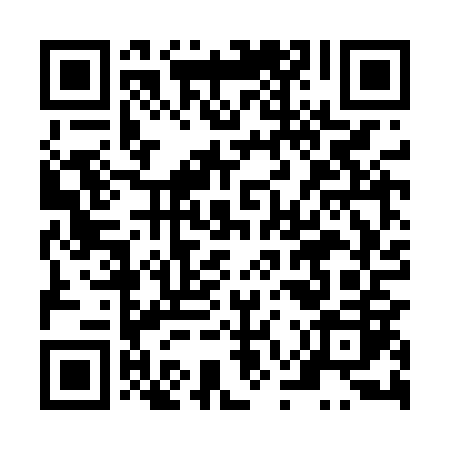 Ramadan times for Cicibor Maly, PolandMon 11 Mar 2024 - Wed 10 Apr 2024High Latitude Method: Angle Based RulePrayer Calculation Method: Muslim World LeagueAsar Calculation Method: HanafiPrayer times provided by https://www.salahtimes.comDateDayFajrSuhurSunriseDhuhrAsrIftarMaghribIsha11Mon3:573:575:5011:373:295:265:267:1212Tue3:553:555:4811:373:315:275:277:1413Wed3:523:525:4611:373:325:295:297:1614Thu3:503:505:4311:373:345:315:317:1815Fri3:473:475:4111:363:355:335:337:2016Sat3:453:455:3911:363:375:345:347:2217Sun3:423:425:3611:363:385:365:367:2418Mon3:393:395:3411:353:405:385:387:2619Tue3:373:375:3211:353:415:405:407:2820Wed3:343:345:2911:353:425:415:417:3021Thu3:323:325:2711:353:445:435:437:3222Fri3:293:295:2511:343:455:455:457:3423Sat3:263:265:2211:343:465:475:477:3624Sun3:233:235:2011:343:485:485:487:3825Mon3:213:215:1811:333:495:505:507:4026Tue3:183:185:1511:333:505:525:527:4227Wed3:153:155:1311:333:525:535:537:4428Thu3:123:125:1111:333:535:555:557:4629Fri3:103:105:0911:323:545:575:577:4930Sat3:073:075:0611:323:565:595:597:5131Sun4:044:046:0412:324:577:007:008:531Mon4:014:016:0212:314:587:027:028:552Tue3:583:585:5912:314:597:047:048:583Wed3:553:555:5712:315:017:057:059:004Thu3:523:525:5512:305:027:077:079:025Fri3:493:495:5212:305:037:097:099:046Sat3:463:465:5012:305:047:117:119:077Sun3:433:435:4812:305:067:127:129:098Mon3:403:405:4612:295:077:147:149:129Tue3:373:375:4312:295:087:167:169:1410Wed3:343:345:4112:295:097:177:179:16